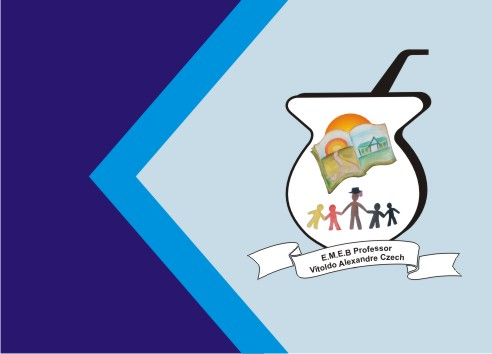 ATIVIDADE DE INGLÊS - 2º ANOCATANDUVAS, MAY 03RD  2021TODAY IS MONDAY A NEW FRIEND – UMA NOVA AMIGAOUÇA NOVAMENTE OS DIÁLOGOS TRABALHADOS NA AULA ANTERIOR E REPITA AS FRASES. AGORA, VEJA ALGUNS WELCOME CARDS – CARTÕES DE BOAS-VINDAS. OBSERVEM AS IMAGENS E AS FRASES.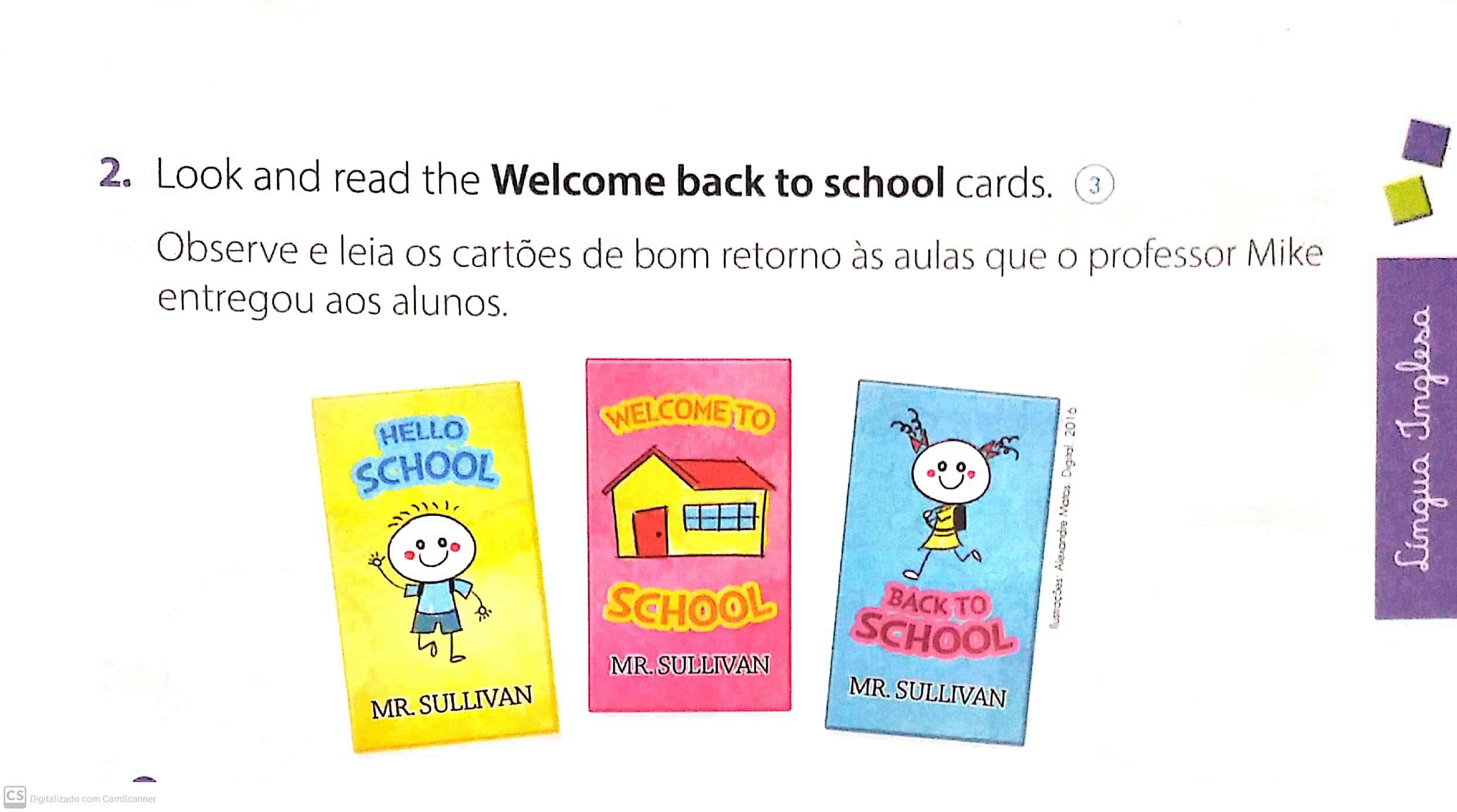 COM A AJUDA DE ALGUÉM DE SUA FAMÍLIA, OBSERVE E FAÇA A LEITURA DO BOOKLET (LIVRETO) RELACIONADO AOS WELCOME CARDS – CARTÕES DE BOAS – VINDAS. 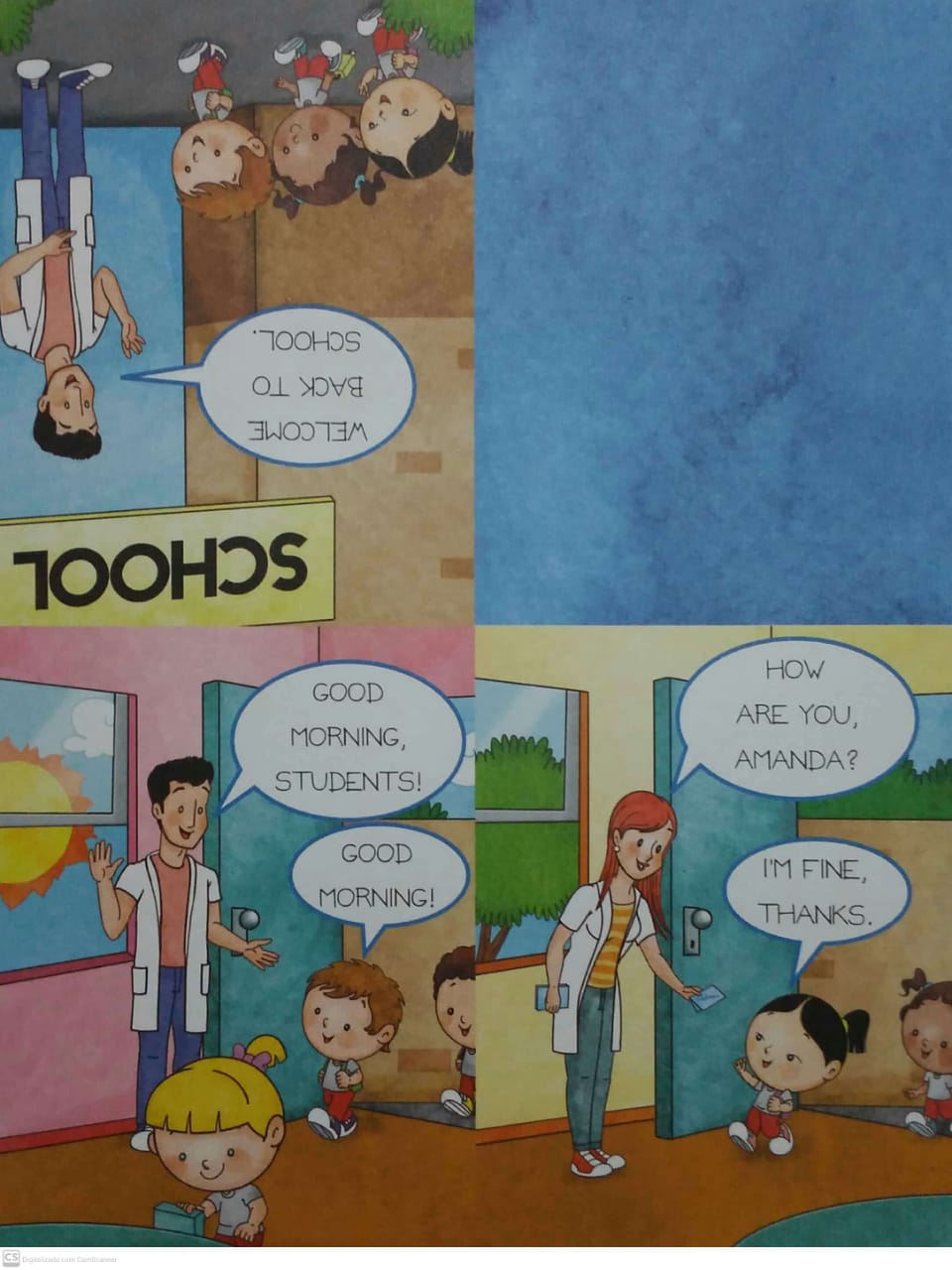 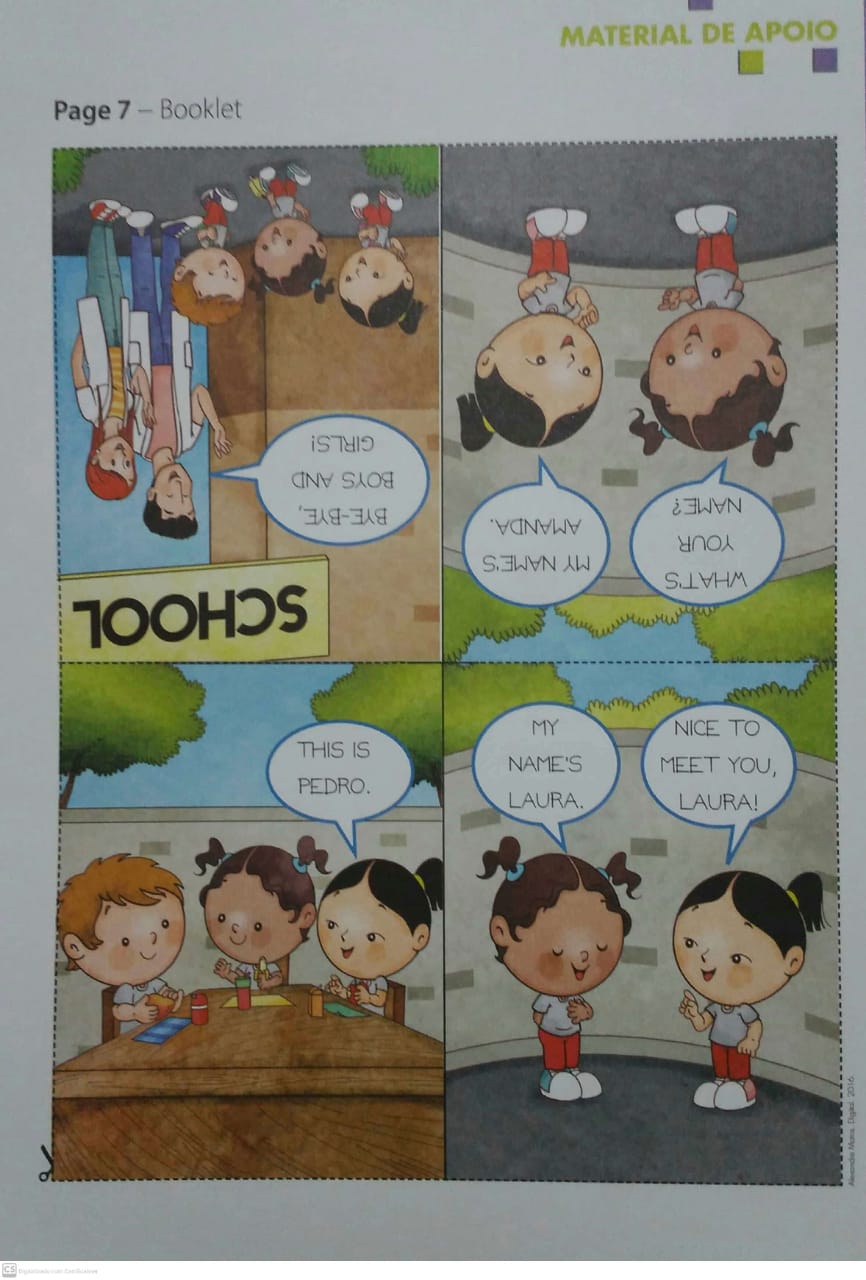 AGORA E SUA VEZ! FAÇA UM WELCOME CARD. USE COMO EXEMPLO OS MOSTRADOS ACIMA. CAPRICHE!RECADOS IMPORTANTES:OS ÁUDIOS PARA A REALIZAÇÃO DAS ATIVIDADES SÃO ENVIADOS NO GRUPO DO WHATSAPP.COLE AS ATIVIDADES NO CADERNO DE INGLÊS NA ORDEM CORRETA. OBSERVE A DATA QUE ESTÁ NO INÍCIO.